Topic of AssignmentNUTRITIONAL VALUE OF EggplantSubmitted By:                                               Shahwana Tehreem B.Sc. (Hons.) Food Science and Technology (Semester-7th)Roll No: 16 (Regular) Email: shahwanatehreem786@gmail.comSubmitted To:Dr. Saqib Jabbar Assistant ProfessorInstitute of Food Science and Nutrition (IFSN)University of Sargodha, Sargodha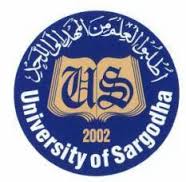 Institute of Food Science and Nutrition University Of SargodhaSARGODHA, PAKISTANNutritional Value of Eggplant (Solanum melongana) Per 100 g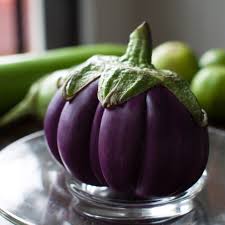 Nutritional Value of Eggplant (Solanum melongana) Per 100 gEnergy24 KcalCarbohydrate5.7 gTotal fat0.19 gProtein1 gDietary fiber3.40 g*VitaminsVitaminsVitamin A27 IUThiamine (B1)0.039 mgRiboflavin (B2)0.037 mgNiacin (B3)0.694 mgPantothenic acid (B5)0.281 mgPyridoxine0.084 mgFolate (B9)22 µgVitamin C2.2 mg*Vitamin E0.30 mgVitamin K3.5 µgMineralsMineralsCalcium9 mgIron0.24 mgMagnesium14 mgManganese0.250 mgPotassium230 mg*Sodium79 mgZinc0.16 mgCopper 0.082    Source: USDA National Nutrient Database    Source: USDA National Nutrient Database